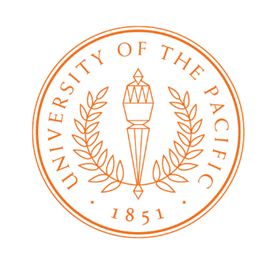 COP – BIOL 193-C – Evolution and Developmental Biology – Fall 2018 – 4 Units – MWF 9:30am –  RiveraCourse DescriptionSpecial TopicsPrerequisitesUndergraduate Level BIOL 051 with a Minimum Grade of D and Undergraduate Level BIOL 061 with a Minimum Grade of D.Course ObjectivesAfter successfully completing this course, you will be able to:Explanatory:Explain the relationship between the fields of Evolution, Development, and GeneticsExplain the basic developmental processes of fertilization, cleavage, gastrulation, regionalization, and patterning.Explain and give examples of the evolutionary concepts of evolvability, plasticity, constraint, and noveltyExplain and give examples of the genetic concepts of gene regulatory networks and gene expressionCritical Thinking:Critically assess scientific evidence by applying previous knowledge, evaluating logical consistency, and researching external lines of evidencePresent on a scientific topic using multiple primary and secondary sourcesRead, summarize, and assess scientific papers and reviews Contribute meaningfully to a collaborative student resource on Evolution and DevelopmentTeaching MethodologyThis course consists of lectures, discussion, and short computational/microscopy labs. Most course readings will be completed the Sunday before the topic is lectured on in class.  Lectures will primarily be given on MW of the first 11 weeks of the course, they will be open to student questions and occasional participation is required. Discussion sessions and intro to homework labs will generally be on Fridays.  Reading of any additional Discussion material not covered in lecture will be completed on the Thursday before the Discussion. The final 4 weeks of the course will be student-led topics and student teaching with both oral and written presentations required.  These may be done in groups of two or may be solo projects. Learning ResourcesTexts: Endless Forms Most Beautiful: The New Science of Evo Devo by Sean Carroll (available used for $7-$15)Freaks of Nature: What Anomalies Tell Us About Evolution by Mark S. Blumberg (available used/kindle for $4-$13)I highly recommend sharing these books with someone else in the class if you are a fast reader.  These books are written for a general audience and the readings benefit from discussion with a partner or group.Other resources: The primary course resource is the draft of an Open Educational Resource by me that you will be contributing to throughout the semester.  This resource is currently available only on your Canvas site though with your help we will be making it free to the public at the end of the semester.  There is currently no recently published textbook for this important field of Biology even though it impacts the fields of Human Biology, Evolution, Development, and Genetics.   Canvas contains original text and figures I have created for you, guided readings of your texts (above) and papers I assign you, as well as homework assignments.Tentative Course Outline Final exam: Wed Dec 12 8am-noonBehavioral ExpectationsAttendance: Strong attendance is crucial for passing this course.  If you are sick or have a University event that conflicts with the course, please let me know as soon as possible.  If you cannot come in to class but are still available during class time, you will be responsible for coordinating with me a WebEx session so you do not fall behind.  Vacations and personal problems (other than mental health issues) are not approved absences.  Participation: 15% of your course grade will be based on Participation in Discussions and during lecture.  I expect everyone to come in having done the readings and having at least 4 discussion questions answered for class. This is the bare minimum, and will likely earn you a C+/B- in participation. For an A, I expect more active participation during lecture and showing greater effort in discussion – attempting to answer other students’ questions and asking questions not on the discussion list.  Additionally, I expect students to be respectful of each other’s work, this include asking respectful questions, giving constructive feedback, and answering questions that student presenters ask. Technology statement: While I personally prefer pen and paper for first draft notetaking, I understand that some students prefer using a laptop, tablet, etc.  These are allowed in class as long as they do not interfere with student learning and are not a distraction to other students.  If you have a device in class and come across something interesting, please feel free to raise your hand and share it with the rest of the class. Evaluation MethodologyThe course will be graded out of 1000 possible points of these:50 points for in-class teach-ins50 points for lab assignments and participation150 points for non-lab participation150 points for online homeworks150 points for your formal presentation150 points for the midterm 300 points for the finalCopies of student work may be retained to assess how the learning objectives of the course are being met.Grading ScaleI will follow a standard grading scale and may potentially curve the class up (i.e. increase your letter grade relative to your numerical grade) but will not curve down.93-100 	A90-92	A-87-89	B+83-86	B80-82	B-77-79	C+73-76	C70-72	C-67-69	D+63-66	D60-62	D-59 and below	FPoliciesFor attendance policy, see aboveExam policy: No makeup exams or presentations will be allowed.  If you are unable to make your presentation date, please swap dates with another student group. If you miss an exam because of an excused absence, I will be willing to prorate your exam.  This does not happen automatically, so make sure you see me with appropriate documentation as soon as possible.Honor Code:The Honor Code at the University of the Pacific calls upon each student to exhibit a high degree of maturity, responsibility, and personal integrity. Students are expected to:act honestly in all mattersactively encourage academic integritydiscourage any form of cheating or dishonesty by othersinform the instructor and appropriate university administrator if she or he has a reasonable and good faith belief and substantial evidence that a violation of the Academic Honesty Policy has occurred.Violations will be referred to and investigated by the Office of Student Conduct and Community Standards. If a student is found responsible, it will be documented as part of her or his permanent academic record. A student may receive a range of penalties, including failure of an assignment, failure of the course, suspension, or dismissal from the University. The Academic Honesty Policy is located in Tiger Lore and online at http://www.pacific.edu/Campus-Life/Safety-and-Conduct/Student-Conduct/Tiger-Lore-Student-Handbook-.htmlAccommodations for Students with Disabilities:If you are a student with a disability who requires accommodations, please contact the Director of the Office of Services for Students with Disabilities (SSD) for information on how to obtain an Accommodations Request Letter.3-Step Accommodation ProcessStudent meets with the SSD Director and provides documentation and completes registration forms.Student requests accommodation(s) each semester by completing the Request for Accommodations Form.Student arranges to meet with his/her professors to discuss the accommodation(s) and to sign the Accommodation Request LetterTo ensure timeliness of services, it is preferable that you obtain the accommodation letter(s) from the Office of SSD as early as possible in each term. After the instructor receives the accommodation letter, please schedule a meeting with the instructor during office hours or some other mutually convenient time to arrange the accommodation(s).The Office of Services for Students with Disabilities is located in the McCaffrey Center, Rm. 137. Phone: 209-946-3221. Email: ssd@pacific.edu. Online: http://www.pacific.edu/disabilitiesNOTE: The preceding information is the minimal information required in this section of the course syllabus, instructors are free to expand on the information above and/or add any additional information below.   See requirements below for Program Objectives and Course Schedule.Preferred Pronouns: Knowing and applying the names and pronouns that students wish to use is a crucial part of developing a productive learning environment that fosters safety, inclusion, personal dignity, and a sense of belonging across campus. Please let me know your preferred name and pronoun anytime throughout the semester. You may do this publically or privately.Psychological Triggers: We may cover topics in this course that some students find uncomfortable, for example sex, sexual expression, gender, and violence.  I encourage active participation by all students and expect respectful discussion, if a topic is somewhat uncomfortable to you I encourage you to process it with the class and learn more about the biology surrounding it. However, if you find that a topic or activity causes you mental anguish or deep discomfort please let me know as soon as possible so I can excuse you from it and give you an alternative assignment.  This includes social and group activities that some students may find anxiety provoking, though I will try my best to keep them fun and interesting.Course GoalsThe primary goal of this course is to build on students’ current knowledge and give them a broad look at the emerging field of Evolution and Development (Evo Devo). This is an integrative field and students will bring in their knowledge of anatomy, evolution, genetics, molecular biology, and developmental biology to help each other synthesize information into a coherent picture of modern biology. Program Outcomes1. Mastery of general content knowledge from evolution2. Describe the role of the scientific method and hypothesis-driven research and discovery in the development of scientific knowledge3. Critically evaluate new knowledge, information, and claims in Evo Devo4. Demonstrate bioinformatics laboratory skills and integrate knowledge and skills to present a synthesis to peers and instructor5. Integrate knowledge of Biology with broader knowledge gained through a liberal arts education to engage in productive discussion and teaching of new information6.  Demonstrate oral and written communication skills through essays, group discussion, teaching, and presentations7. Demonstrate collaborative skillsUniversity Outcomes1. Critical Thinking: purposefully engage cognitive tools to interrogate and respond to complex concepts and to integrate disparate information sources.2. Information Literacy: recognize informational gaps, find, synthesize, and summarize new information to fill those gaps, while considering the source of the information and the likelihood of it being correct.3. Oral communication: strategically presenting and teaching information to engage listener interest and attention and to convey information in a way that increases understanding.4. Quantitative reasoning: read and evaluate scientific information to apply it to a general concept of Evo Devo5. Written communication: present scientific findings and summarize scientific literature in easier to understand language. DateCanvas readings are due Sunday before class, Freaks and Forms readings are due Tuesdays, additional reading assignments are due Thursdays.  Check Canvas for exceptions and additional assignments.Week 1Aug 27Introduction to Evo Devo, reading assignment due August 30Week 1Aug 29Introduction to Evo Devo Week 1Aug 31Discussion of Introductory Materials, Freaks Ch1, Forms Ch1Week 2Sept 3Labor Day – no class. Homework due Sept 4thWeek 2Sept 5Fertilization and Cortical Rotation. Homework due Sept 4thWeek 2Sept 7Discussion of Week 2 readings, Freaks Ch 2Week 3Sept 10Cleavage and Gastrulation, clay models Week 3Sept 12Cleavage and Gastrulation, microscope labWeek 3Sept 14Discussion of Week 3 readings, Forms Ch 2 and 3Week 4Sept 17Gene Regulatory NetworksWeek 4Sept 19Gene Regulatory NetworksWeek 4Sept 21Discussion of Habits of Signaling pathways, Forms Ch 4 and 5Week 5Sept 24Genetics Catch up and RegionalizationWeek 5Sept 26RegionalizationWeek 5Sept 28Discussion of Week 5 readings, Forms Ch 6 and 7Week 6Oct 1Regionalization and OrganizersWeek 6Oct 3Organizers Week 6Oct 5Fall break – no classWeek 7Oct 8Discussion of Week 6 readingsWeek 7Oct 10Review and Vista labWeek 7Oct 12Midterm Week 8Oct 15PatterningWeek 8Oct 17Patterning and teach-insWeek 8Oct 19Discussion of Week 8 readings, Forms Ch 8 and 9Week 9Oct 22NoveltyWeek 9Oct 24Novelty and MEME suite labWeek 9Oct 26Discussion of Week 9 readings, Freaks Ch 3Week 10Oct 29EvolvabilityWeek 10Oct 31Evolvability and OMIM labWeek 10Nov 2Discussion of Week 9 readings, j article hereWeek 11Nov 5Case study: Ectodermal AppendagesWeek 11Nov 7Case study: Bat wings and teach-insWeek 11Nov 9Discussion of Week 10 readings, Freaks Ch 4Week 12Nov 12TBA (student choice) with teach-insWeek 12Nov 14TBA (student choice) with teach-insWeek 12Nov 16Discussion.  Presentation Draft Due Nov 19Week 13Nov 26TBA (student choice) with teach-insWeek 13Nov 28Student presentations and discussionWeek 13Nov 30Student presentations and discussionWeek 14Dec 3Student presentations and discussionWeek 14Dec 5Student presentations and discussionWeek 14Dec 7Student presentations and discussion